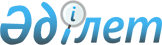 Зырян ауданы бойынша 2012 жылға арналған нысаналы топтағы тұрғындар үшін қоғамдық жұмыстарды, әлеуметтік жұмыс орындарын, жастар тәжирибесін ұйымдастыру туралы
					
			Күшін жойған
			
			
		
					Шығыс Қазақстан облысы Зырян ауданы әкімдігінің 2011 жылғы 21 желтоқсандағы N 816 қаулысы. Шығыс Қазақстан облысы Әділет департаментінің Зырян аудандық әділет басқармасында 2012 жылғы 16 қаңтарда N 5-12-132 тіркелді. Қаулысының қабылдау мерзімінің өтуіне байланысты қолдану тоқтатылды (Зырян ауданының әкімі аппаратының 2013 жылғы 22 қаңтардағы N 07-06/59 хаты)      Ескерту. Қаулысының қабылдау мерзімінің өтуіне байланысты қолдану тоқтатылды (Зырян ауданының әкімі аппаратының 2013.01.22 N 07-06/59 хаты).      РҚАО ескертпесі.

      Мәтінде авторлық орфография және пунктуация сақталған.              

«Қазақстан Республикасындағы жергілікті мемлекеттік басқару және өзін-өзі басқару туралы» Қазақстан Республикасының 2001 жылғы 23 қаңтардағы Заңының 31-бабының 1-тармағының 13)-тармақшасына, «Халықты жұмыспен қамту туралы» Қазақстан Республикасының 2001 жылғы 23 қаңтардағы Заңының 7-бабының 5), 5-4), 5-7)-тармақшаларына, 18-1, 18-2, 20-баптарына, Қазақстан Республикасы Үкіметінің 2001 жылғы 19 маусымдағы № 836 қаулысымен бекітілген қоғамдық жұмыстарды, әлеуметтік жұмыс орындарын, жастар тәжирибесін ұйымдастыру және қаржыландыру Ережелеріне, «Семей ядролық сынақ полигонындағы ядролық сынақтар салдарынан зардап шеккен азаматтарды әлеуметтік қорғау туралы» Қазақстан Республикасының 1992 жылғы 18 желтоқсандағы Заңының  2-бабына сәйкес, әкімдік ҚАУЛЫ ЕТЕДІ:



      1. Алынып тасталды - Зырян ауданы әкімдігінің 2012.06.12 N 1233 қаулысымен.



      2.  Алынып тасталды - Зырян ауданы әкімдігінің 2012.06.12 N 1233 қаулысымен.



      3. 3, 5 қосымшаларға сәйкес 2012 жылы жастар тәжірибесін өткізуге жұмыс орындары ұйымдастырылатын жұмыс берушілердің тізбесі бекітілсін.

      Ескерту. 3-тармақ жаңа редакцияда - Зырян ауданы әкімдігінің 2012.03.20 № 1024 (жарияланғаннан кейін 10 күн өткеннен соң қолданысқа енгізіледі) қаулысымен.



      4. Қоғамдық жұмыс қатысушыларының еңбек ақысының мөлшері ең төменгі радиациялық қауіпті аймақта тұрғаны үшін қосымша төлемі есебімен 2012 жылға белгіленген ең төменгі жалақы мөлшерде бекітілсін.



      5. Ұйым басшыларына жұмыскерлердің жекелеген санатына (кәмелетке толмаған балалары бар әйелдерге, көп балалы аналарға, мүгедектерге, жасы он сегізге толмаған тұлғаларға) толық емес жұмыс күнмен жұмыс істеуге мүмкіншілік беру, сондай-ақ Қазақстан Республикасының еңбек заңнамасы бойынша сәйкес санаттағы еңбек жағдайларының ерекшеліктерін есепке ала отырып, жұмыс уақытын ұйымдастырудың икемді түрлерін қолдану ұсынылсын.



      6. Күші жойылды деп есептелсін:

      1) «Зырян ауданы бойынша 2011 жылға арналған нысаналы топтағы тұрғындар үшін ақылы қоғамдық жұмыстарды ұйымдастыру және әлеуметтік жұмыс орындарын құру туралы» Зырян ауданы әкімдігінің 2010 жылғы 14 желтоқсандағы № 235 қаулысы (2011 жылы 21 қаңтарда № 5-12-115 нормативтік құқықтық актілердің мемлекеттік тіркеу Тізілімінде тіркелген);

      2) «Зырян ауданы бойынша 2011 жылға арналған нысаналы топтағы тұрғындар үшін ақылы қоғамдық жұмыстарды ұйымдастыру және әлеуметтік жұмыс орындарын құру туралы» Зырян ауданы әкімдігінің 2010 жылғы 14 желтоқсандағы № 235 қаулысына өзгерістер енгізу туралы» Зырян ауданы әкімдігінің 2011 жылғы 20 маусымдағы № 543 қаулысы (2011 жылы 25 шілдеде № 5-12-124 нормативтік құқықтық актілердің мемлекеттік тіркеу Тізілімінде тіркелген);

      3) «Әлеуметтік жұмыс орындарын ұйымдастыру туралы» Зырян ауданы әкімдігінің 2009 жылғы 20 мамырдағы № 4 қаулысы (2009 жылы 01 шілдеде № 5-12-88 нормативтік құқықтық актілердің мемлекеттік тіркеу Тізілімінде тіркелген).

      7. Осы қаулының орындалуына бақылау жасау Зырян ауданы әкімінің орынбасары Қ. Ш. Ерембесовке жүктелсін.



      8. Осы қаулы алғашқы ресми жарияланғаннан кейін он күнтізбелік күн өткен соң қолданысқа енгізіледі.      Зырян ауданының әкімі                      Е. Сәлімов

Зырян ауданы әкімдігінің

2011 жылғы 21 желтоқсандағы

№ 816 қаулысына 1 қосымша 2012 жылы қоғамдық жұмыстар жүргізілетін ұйымдардың тізімі,

қоғамдық жұмыстардың түрлері, көлемі, қаржыландыру көздері және

нақты жағдайлары

 Ескерту. 1-қосымша алынып тасталды - Зырян ауданы әкімдігінің 2012.06.12 N 1233 қаулысымен.

 

Зырян ауданы әкімдігінің

2011 жылғы 21 желтоқсандағы

№ 816 қаулысына 2 қосымша 2012 жылы әлеуметтік жұмыс орындар ұйымдастырылатын

жұмыс берушілердің тізімі

 Ескерту. 2-қосымша алынып тасталды - Зырян ауданы әкімдігінің 2012.06.12 N 1233 қаулысымен.

 

Зырян ауданы әкімдігінің

2011 жылғы 21 желтоқсандағы

№ 816 қаулысына 3 қосымша 2012 жылы жастар тәжирибесін өту бойынша жұмыс орындар

ұйымдастырылатын жұмыс берушілердің тізімі      Ескерту: «жастар тәжирибесі» бойынша жолдама жұмыссыздың келісімі арқылы 6 айға дейін мерзімімен беріледі;

      «жастар тәжирибесі» қатысушысына төлемақысы жасалады:

      толық істеген айына 1,2 коэффициентпен бір ең төменгі жалақы өлшемінде бастауыш және орта мамандылық оқу орындарының түлектеріне;

      толық істеген айына 1,5 коэффициентпен бір ең төменгі жалақы өлшемінде жоғарғы оқу орындарының түлектеріне.

      Жастар тәжирибесінің тараптар міндеттері, түрлері, жұмыс көлемі, өлшемі және еңбек ақы шарттары, мерзімі және қаржыландыру көздері Қазақстан Республикасының еңбек заңнамасына сәйкес жұмысшылар мен жұмыс берушілер арасында жасалатын еңбек шарттарымен қарастырылады.      «Зырян ауданының жұмыспен қамту

      және әлеуметтік бағдарламалар

      бөлімі» мемлекеттік мекемесінің

      бастығы                                    Р. З. Оспанова

Зырян ауданы әкімдігінің

2012 жылғы 21 желтоқсандағы

№ 816 қаулысына 4 қосымша Жұмыспен қамту 2020 бағдарламасы бойынша 2012 жылы әлеуметтік

жұмыс орындары ұйымдастырылатын жұмыс берушілердің тізімі      Ескерту. 4-қосымша алынып тасталды - Зырян ауданы әкімдігінің 2012.06.12 N 1233 қаулысымен.

    

 Зырян ауданы әкімдігінің

2012 жылғы 21 желтоқсандағы

№ 816 қаулысына 5 қосымша Жұмыспен қамту 2020 бағдарламасы бойынша 2012 жылы жастар

тәжірибесін өткізуге жұмыс орындары ұйымдастырылатын

жұмыс берушілердің тізімі      Ескерту. Қаулы 5-қосымшамен толықтырылды - Зырян ауданы әкімдігінің 2012.03.20 № 1024 (жарияланғаннан кейін 10 күн өткеннен соң қолданысқа енгізіледі) қаулысымен.      Ескерту: Жастар тәжірибесін уақытша жұмыс орындарын құру тәртібімен ұйымдастырылады және келесі айырмашылықтары бар:

      1) алынған кәсібін маманық бойынша түлектердің алғашқы жұмыс тәжірибесін алуға арнайы арналған;

      2) жастар тәжірибесі қатысушылардың еңбек төлемі республикалық бюджет қаражат есебінен жасалады;

      3) жұмыс орын саны шексіз, жұмыс уақытша және оны ұйымдастыру үшін тұрақты жұмыс орындар және бос орындар иеленбейді;

      4) жастары 29 жастан аспайтын жолданатын түлектер жұмыссыз ретінде уәкілетті органда тіркелуі қажет;

      5) жолдама берілген кезде уәкілетті орган және/немесе халыққа қызмет көрсету орталығында тұрақты жұмыс орын жоқ болуда.

      2012 жылы 26 мың теңге көлемінде енбеқақыны қаражаттандыру 6 ай бойы жасалады.      Зырян ауданының «Әлеуметтік

      бағдарлама және жұмыспен

      қамту бөлімі» мемлекеттік

      мекемесінің бастығы                        Р. Оспанова
					© 2012. Қазақстан Республикасы Әділет министрлігінің «Қазақстан Республикасының Заңнама және құқықтық ақпарат институты» ШЖҚ РМК
				№

р/сЖұмыс берушінің (ұйымның) атауыМамандылықтың

атауыЖұмыс орын саны1«Достық» балалардың приюты» мемлекеттік мекеме (келісім бойынша)педагог (тәрбиеші, мұғалім)11«Достық» балалардың приюты» мемлекеттік мекеме (келісім бойынша)психолог12«Жылжымайтын мүлік жөніндегі орталығы» республикалық мемлекеттік кәсіпорынның Зырян филиалы (келісім бойынша)ЖК операторы12«Жылжымайтын мүлік жөніндегі орталығы» республикалық мемлекеттік кәсіпорынның Зырян филиалы (келісім бойынша)бағалаушы12«Жылжымайтын мүлік жөніндегі орталығы» республикалық мемлекеттік кәсіпорынның Зырян филиалы (келісім бойынша)іс жүргізуші13«Катюша» № 14 Балабақшасы» коммуналдық мемлекеттік қазынашылық кәсіпорынтәрбиеші24«Мамандылық лицей-10» мемлекеттік мекеме (келісім бойынша)тасқалаушы34«Мамандылық лицей-10» мемлекеттік мекеме (келісім бойынша)тігінші34«Мамандылық лицей-10» мемлекеттік мекеме (келісім бойынша)автокөлік жөндеу слесарі35Шығыс Қазақстан облысы бойынша сот актілерін орындау жөніндегі Департаментінің Серебрянск аймақтық бөлімі (келісім бойынша)заңгер15Шығыс Қазақстан облысы бойынша сот актілерін орындау жөніндегі Департаментінің Серебрянск аймақтық бөлімі (келісім бойынша)іс жүргізуші16«Зырян ауданы мүгедектер мен қарттарға әлеуметтік қызмет көрсету аумақтық орталығы» коммуналдық мемлекеттік мекемезаңгер16«Зырян ауданы мүгедектер мен қарттарға әлеуметтік қызмет көрсету аумақтық орталығы» коммуналдық мемлекеттік мекеметехник-бағдарламашы17Зырян ауданы-Зырян қаласының салық басқармасы (келісім бойынша)экономист57Зырян ауданы-Зырян қаласының салық басқармасы (келісім бойынша)бағдарламашы18«Зырян ауданының мемлекеттік мұрағаты» мемлекеттік мекеме (келісім бойынша)мұрағатшы18«Зырян ауданының мемлекеттік мұрағаты» мемлекеттік мекеме (келісім бойынша)заңгер18«Зырян ауданының мемлекеттік мұрағаты» мемлекеттік мекеме (келісім бойынша)іс жүргізуші19«Құрылыс және транспорт колледжі» мекеме (келісім бойынша)хатшы-референт19«Құрылыс және транспорт колледжі» мекеме (келісім бойынша)техник-бағдарламашы19«Құрылыс және транспорт колледжі» мекеме (келісім бойынша)әрлеуші19«Құрылыс және транспорт колледжі» мекеме (келісім бойынша)тасқалаушы110«Зырян ауданының экономика бөлімі» мемлекеттік мекемеэкономист-есепші211«Зырян ауданының дене шынықтыру және спорт бөлімі» мемлекеттік мекемеэкономист-есепші111«Зырян ауданының дене шынықтыру және спорт бөлімі» мемлекеттік мекемебағдарламашы112«Зырян ауданының ішкі саясат бөлімі» мемлекеттік мекемезаңгер113«Тұрғын-үй коммуналдық шаруашылығы, жолаушылар және автокөлік жолдары бөлімі» мемлекеттік мекемежылу жүйесінің энергетигі113«Тұрғын-үй коммуналдық шаруашылығы, жолаушылар және автокөлік жолдары бөлімі» мемлекеттік мекемеавтокөлік маманы113«Тұрғын-үй коммуналдық шаруашылығы, жолаушылар және автокөлік жолдары бөлімі» мемлекеттік мекемеэкономист-есепші114«Зырян ауданының білім беру бөлімі» мемлекеттік мекемеіс жүргізуші214«Зырян ауданының білім беру бөлімі» мемлекеттік мекемеэкономист-есепші214«Зырян ауданының білім беру бөлімі» мемлекеттік мекемеэлектрик114«Зырян ауданының білім беру бөлімі» мемлекеттік мекемесүретші115Зырян ауданының әділет басқармасы (келісім бойынша)іс жүргізуші115Зырян ауданының әділет басқармасы (келісім бойынша)техник-бағдарламашы115Зырян ауданының әділет басқармасы (келісім бойынша)мұрағатшы116«Зырян ауданының кәсіпкерлік бөлімі» мемлекеттік мекемеесепші-экономист117«Зырян ауданының жер қатынастар бөлімі» мемлекеттік мекемежер ұйымдастырушы117«Зырян ауданының жер қатынастар бөлімі» мемлекеттік мекемежер кадастрі118«Жұмыспен қамту және әлеуметтік бағдарламалар бөлімі» мемлекеттік мекеметехник-бағдарламашы118«Жұмыспен қамту және әлеуметтік бағдарламалар бөлімі» мемлекеттік мекемеэкономист-есепші118«Жұмыспен қамту және әлеуметтік бағдарламалар бөлімі» мемлекеттік мекемезаңгер119Шығыс Қазақстан облысының Зейнетақы төлеу мемлекеттік орталығының Зырян бөлімшесі (келісім бойынша)техник-бағдарламашы219Шығыс Қазақстан облысының Зейнетақы төлеу мемлекеттік орталығының Зырян бөлімшесі (келісім бойынша)экономист-есепші220«Халыққа қызмет көрсету орталығы № 1» мемлекеттік мекемесінің Зырян бөлімшесі (келісім бойынша)іс жүргізуші120«Халыққа қызмет көрсету орталығы № 1» мемлекеттік мекемесінің Зырян бөлімшесі (келісім бойынша)мұрағатшы120«Халыққа қызмет көрсету орталығы № 1» мемлекеттік мекемесінің Зырян бөлімшесі (келісім бойынша)техник-бағдарламашы121«Зырян ауданының орталық кітапханалық жүйесі» мемлекеттік мекемекітапханашы121«Зырян ауданының орталық кітапханалық жүйесі» мемлекеттік мекемепсихолог122Зырян ауданының статистика басқармасы (келісім бойынша)экономист123«Тілдерді оқыту Орталығы» мемлекеттік коммуналдық қазынашылық кәсіпорынхатшы- іс жүргізуші (мемлекеттік тіл)124Зырян аудандық соты (келісім бойынша)заңгер224Зырян аудандық соты (келісім бойынша)техник-бағдарламашы125Зырян ауданының мамандырылған әкімшілік соты (келісім бойынша)заңгер225Зырян ауданының мамандырылған әкімшілік соты (келісім бойынша)мұрағатшы126«НұрОтан халықтық-демократиялық партиясы» Зырян бөлімшесі (келісім бойынша)ЖҚС операторы126«НұрОтан халықтық-демократиялық партиясы» Зырян бөлімшесі (келісім бойынша)заңгер127«Зырян ауданы, Зырян қаласының ішкі істер бөлімі» мемлекеттік мекеме (келісім бойынша)заңгер227«Зырян ауданы, Зырян қаласының ішкі істер бөлімі» мемлекеттік мекеме (келісім бойынша)экономист-есепші128«Шығыс Қазақстан облысы бойынша Қазақстан Республикасының еңбек және халықты әлеуметтік қорғау Министрлігінің әлеуметтік қорғау және бақылау Департаменті» мемлекеттік мекеме (келісім бойынша)заңгер129«Фаворит» жауапкершілігі шектеулі серіктестігі (келісім бойынша)жүргізуші-тракторист129«Фаворит» жауапкершілігі шектеулі серіктестігі (келісім бойынша)электрик129«Фаворит» жауапкершілігі шектеулі серіктестігі (келісім бойынша)кран машинисті130Жеке кәсіпкер «Ханикова» (келісім бойынша)тігінші131Жеке кәсіпкер «Уразов» (келісім бойынша)автослесарі232Жеке кәсіпкер «Брютов» (келісім бойынша)автослесарі133«ШығысСтрой» жауапкершілігі шектеулі серіктестігі (келісім бойынша)тасқалаушы333«ШығысСтрой» жауапкершілігі шектеулі серіктестігі (келісім бойынша)өндеуші233«ШығысСтрой» жауапкершілігі шектеулі серіктестігі (келісім бойынша)бояушы-сылақшы234«Зырян тігінді фабрикасы» жауапкершілігі шектеулі серіктестігі (келісім бойынша)тігінші235Жауапкершілігі шектеулі серіктестігінің филиалы «Өндірістік-коммерциялық фирмасы Қазақстан Тексти-Лайн» (келісім бойынша)тігінші236Жауапкершілігі шектеулі серіктестігі «Ремонтник» (келісім бойынша)инженер-құрылысшы136Жауапкершілігі шектеулі серіктестігі «Ремонтник» (келісім бойынша)станок ағаш ұстасы236Жауапкершілігі шектеулі серіктестігі «Ремонтник» (келісім бойынша)бояушы-сылақшы237«Зырян ауданының қаржыландыру бөлімі» мемлекеттік мекемеқаржыландыру экономисті138«Зырян қаласының әкімі аппараты» мемлекеттік мекемезаңгер138«Зырян қаласының әкімі аппараты» мемлекеттік мекемеветеринар138«Зырян қаласының әкімі аппараты» мемлекеттік мекемеэкономист139Жауапкершілігі шектеулі серіктестігі «ВостокПроммонтаж» (келісім бойынша)Электргазбен дәнекерлеуші239Жауапкершілігі шектеулі серіктестігі «ВостокПроммонтаж» (келісім бойынша)бояушы-сылақшы239Жауапкершілігі шектеулі серіктестігі «ВостокПроммонтаж» (келісім бойынша)монтажник140Шығыс Қазақстан облысы бойынша Сот актілерін орындау жөніндегі департаменті сот орындаушыларының Зырян аймақтық бөлімі (келісім бойынша)заңгер141Зырян ауданының № 2 соты (келісім бойынша)заңгер142«Казпочта» Акционердік қоғамының Зырян пошта байланысының аудандық торабы (келісім бойынша)экономист-есепші142«Казпочта» Акционердік қоғамының Зырян пошта байланысының аудандық торабы (келісім бойынша)ЖК операторы143«Зырян ауданының архитектура бөлімі» мемлекеттік мекемеархитектор143«Зырян ауданының архитектура бөлімі» мемлекеттік мекемеинженер-құрылысшы144«Прибрежный кенті әкімінің аппараты» мемлекеттік мекемеесепші144«Прибрежный кенті әкімінің аппараты» мемлекеттік мекемезаңгер144«Прибрежный кенті әкімінің аппараты» мемлекеттік мекемеветеринар-дәрігері1№ р/сЖұмыс берушінің (ұйымның) атауыМамандылықтың атауыЖұмыс орындар саныЕңбеқ жалақысы (бір кісіге)Ұзақтығы (айлар)1«Қазақстан Республикасының әділет Министрлігінің Шығыс Қазақстан облысы әділет Департаментінің Зырян ауданының әділет басқармасы» мемлекеттік мекеме (келісім бойынша)Іс жүргізуші22600061«Қазақстан Республикасының әділет Министрлігінің Шығыс Қазақстан облысы әділет Департаментінің Зырян ауданының әділет басқармасы» мемлекеттік мекеме (келісім бойынша)Бағдарламашы22600061«Қазақстан Республикасының әділет Министрлігінің Шығыс Қазақстан облысы әділет Департаментінің Зырян ауданының әділет басқармасы» мемлекеттік мекеме (келісім бойынша)Мұрағатшы42600062«Қазақстан Республикасының ішкі істер Министрлігінің Шығыс Қазақстан облысы ішкі істер Департаментінің Зырян қаласының және Зырян ауданының ішкі істер бөлімі» мемлекеттік мекеме (келісім бойынша)Заңгер72600062«Қазақстан Республикасының ішкі істер Министрлігінің Шығыс Қазақстан облысы ішкі істер Департаментінің Зырян қаласының және Зырян ауданының ішкі істер бөлімі» мемлекеттік мекеме (келісім бойынша)Іс жүргізуші12600062«Қазақстан Республикасының ішкі істер Министрлігінің Шығыс Қазақстан облысы ішкі істер Департаментінің Зырян қаласының және Зырян ауданының ішкі істер бөлімі» мемлекеттік мекеме (келісім бойынша)Экономист12600063«Шығыс Қазақстан облысы Зырян ауданы Чапаево ауылдық округі әкімінің аппараты» мемлекеттік мекемеХатшы-референт12600063«Шығыс Қазақстан облысы Зырян ауданы Чапаево ауылдық округі әкімінің аппараты» мемлекеттік мекемеБағдарламашы12600064Қазақстан Республикасының байланыс және ақпарат Министрлігінің халыққа қызмет көрсету орталықтарының мемлекеттік қызметтерді бақылау мен автоматтандыру және жұмысын үйлестіру Комитетінің «Шығыс Қазақстан облысының № 1 халыққа қызмет көрсету орталығы» Республикалық мемлекеттік мекемесінің Зырян бөлімшесі (келісім бойынша)Іс жүргізуші32600064Қазақстан Республикасының байланыс және ақпарат Министрлігінің халыққа қызмет көрсету орталықтарының мемлекеттік қызметтерді бақылау мен автоматтандыру және жұмысын үйлестіру Комитетінің «Шығыс Қазақстан облысының № 1 халыққа қызмет көрсету орталығы» Республикалық мемлекеттік мекемесінің Зырян бөлімшесі (келісім бойынша)Мұрағатшы52600064Қазақстан Республикасының байланыс және ақпарат Министрлігінің халыққа қызмет көрсету орталықтарының мемлекеттік қызметтерді бақылау мен автоматтандыру және жұмысын үйлестіру Комитетінің «Шығыс Қазақстан облысының № 1 халыққа қызмет көрсету орталығы» Республикалық мемлекеттік мекемесінің Зырян бөлімшесі (келісім бойынша)ЖК операторы52600065«Шығыс Қазақстан облысы Зырян ауданы Зубовск кенті әкімінің аппараты» мемлекеттік МекемеЭкономист12600066«Серебрянск жолаушылар автокөліктік кәсіпорын» жауапкершілігі шектеулі серіктестігі (келісім бойынша)Есепші22600066«Серебрянск жолаушылар автокөліктік кәсіпорын» жауапкершілігі шектеулі серіктестігі (келісім бойынша)Автомеханик22600067« Шығыс Қазақстан облысы Зырян ауданы Серебрянск қаласы әкімінің аппараты» мемлекеттік мекемеОрыс тілінен қазақ тіліне аудармашы22600068«Құрылыс және транспорт колледжі» мекемесінің Серебрянск қаласының филиалы (келісім бойынша)Бағдарламашы12600069Зырян қаласының «№ 1 Бастауыш мектебі» мемлекеттік мекемеҚазақ тіліне аудармашы12600069Зырян қаласының «№ 1 Бастауыш мектебі» мемлекеттік мекемеӘн мұғалімі12600069Зырян қаласының «№ 1 Бастауыш мектебі» мемлекеттік мекемеІс жүргізуші12600069Зырян қаласының «№ 1 Бастауыш мектебі» мемлекеттік мекемеҰйымдастырушы126000610«Шығыс Қазақстан облысы Зырян ауданы Тұрғұсұн ауылдық округі әкімінің аппараты» мемлекеттік мекемеЗаңгер126000611Зырян ауданы әкімдігінің «Жұмыспен қамту орталығы» коммуналдық мемлекеттік мекемеМаман көмекшісі226000612«Қазақстан Республикасының қаржы Министрлігінің Қазынашылық Комитетінің Шығыс Қазақстан облысы бойынша Қазынашылық Департаментінің Зырян қаласының Қазынашылық басқармасы» мемлекеттік мекеме (келісім бойынша)Экономист-финансист126000613«Зейнетақы төлеу мемлекеттік Орталығы» Шығыс Қазақстан облысы филиалы Зырян бөлімшесі (келісім бойынша)Есепші-экономист226000613«Зейнетақы төлеу мемлекеттік Орталығы» Шығыс Қазақстан облысы филиалы Зырян бөлімшесі (келісім бойынша)Бағдарламашы226000614Серебрянск қаласының «№ 6 мамандылық лицейі» мемлекеттік мекеме (келісім бойынша)Жалпы техникалық және арнайы пәндер мұғалімі126000614Серебрянск қаласының «№ 6 мамандылық лицейі» мемлекеттік мекеме (келісім бойынша)Техник-механик 126000614Серебрянск қаласының «№ 6 мамандылық лицейі» мемлекеттік мекеме (келісім бойынша)Техник-электрик126000615«Қазақстан Республикасының қаржы Министрлігінің Салық Комитетінің Шығыс Қазақстан облысы бойынша Салық Департаментінің Зырян ауданы, Зырян қаласы бойынша Салық басқармасы» мемлекеттік мекеме (келісім бойынша)экономист1426000615«Қазақстан Республикасының қаржы Министрлігінің Салық Комитетінің Шығыс Қазақстан облысы бойынша Салық Департаментінің Зырян ауданы, Зырян қаласы бойынша Салық басқармасы» мемлекеттік мекеме (келісім бойынша)Бағдарламашы226000616Жеке кәсіпкер И.С. Нагибина «СтомЦентр» (келісім бойынша)Тіс жөндеуші226000616Жеке кәсіпкер И.С. Нагибина «СтомЦентр» (келісім бойынша)Тіс дәрігері1260006